Change of Dates NoticeLocal Sustainable Snack Program 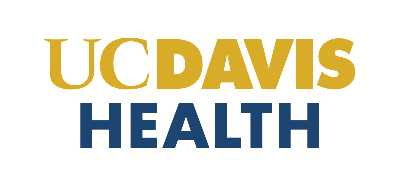 Request for Proposal # 04-18-24-DJThe timeline of dates for this RFP have been changed. Please see the update below.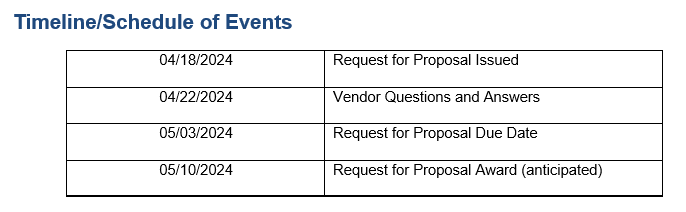 